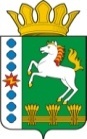 КОНТРОЛЬНО-СЧЕТНЫЙ ОРГАН ШАРЫПОВСКОГО РАЙОНАКрасноярского краяЗаключениена проект Постановления администрации Холмогорского  сельсовета «О внесении изменений в Постановление администрации Холмогорского сельсовета от 30.10.2013 № 292 «Об утверждении муниципальной программы Холмогорского сельсовета «Муниципальное управление» 28 октября  2014 год 							       № 125Настоящее экспертное заключение подготовлено Контрольно – счетным органом Шарыповского района на основании ст. 157 Бюджетного  кодекса Российской Федерации, ст. 9 Федерального закона от 07.02.2011 № 6-ФЗ «Об общих принципах организации и деятельности контрольно – счетных органов субъектов Российской Федерации и муниципальных образований», ст. 5 Решения Шарыповского районного Совета депутатов от 20.09.2012 № 31/289р «О внесении изменений и дополнений в Решение Шарыповского районного Совета депутатов от 21.06.2012 № 28/272р «О создании Контрольно – счетного органа Шарыповского района» (в ред. от 20.03.2014 № 46/536р), Соглашения от 28.04.2014 «О передаче Контрольно-счетному органу Шарыповского района полномочий Контрольно-счетного органа Холмогорского сельсовета по осуществлению внешнего муниципального финансового контроля».          Представленный на экспертизу проект Постановления администрации Холмогорского сельсовета «О внесении изменений в Постановление администрации Холмогорского сельсовета от 30.10.2013 № 292 «Об утверждении муниципальной программы Холмогорского сельсовета «Муниципальное управление» направлен в Контрольно – счетный орган Шарыповского района 27 октября 2014 года, разработчиком данного проекта Постановления является администрация Холмогорского сельсовета Шарыповского района. Основанием для разработки муниципальной программы являются:- статья 179 Бюджетного кодекса Российской Федерации;- Постановление администрации Холмогорского сельсовета от 29.07.2013 № 207-п «Об утверждении Порядка принятия решений о разработке  муниципальных программ Холмогорского сельсовета, их формировании и реализации»;- распоряжение администрации Холмогорского сельсовета от 29.08.2013  № 16 «Об утверждении перечня муниципальных программ Холмогорского сельсовета».Ответственный исполнитель муниципальной программы администрация Холмогорского сельсовета.Соисполнители муниципальной программы отсутствуют.Подпрограммами муниципальной программы являются:«Управление муниципальным имуществом и  земельными ресурсами».«Управление муниципальными финансами».«Обеспечения документами территориального планирования».«Повышение энергетической эффективности и сокращение энергетических издержек в бюджетном секторе».«Обеспечение реализации муниципальной программы».Цель муниципальной программы - создание условий для эффективного, ответственного и прозрачного муниципального управления в рамках выполнения установленных функций и полномочий.Задачами муниципальной программы являются:Обеспечение эффективности управления муниципальной собственности и земельными ресурсами, направленного на укрепление доходной базы бюджета поселения.Созданий условий для эффективного, ответственного и прозрачного управления финансовыми ресурсами в рамках выполнения установленных функций и полномочий, а также повышения эффективности расходов бюджета поселения.Обеспечения устойчивого развития территории сельсовета, развития инженерной, транспортной и социальной инфраструктуры и создание условий для развития массового строительства жилья экономического класса, в том числе малоэтажного, в совокупности - рациональное и эффективное использование территории сельсовета.Формирование целостной и эффективной системе  управления энергосбережением и энергетической эффективности.Создание условий для выполнения вопросов местного значения поселения и отдельных государственных полномочий.Мероприятие проведено 28 октября  2014 года.В ходе подготовки заключения Контрольно – счетным органом Шарыповского района были проанализированы следующие материалы:- проект Постановления администрации Холмогорского сельсовета «О внесении изменений в постановление администрации Холмогорского сельсовета от 30.10.2013 № 292 «Об утверждении муниципальной программы Холмогорского сельсовета «Муниципальное управление»;- паспорт муниципальной программы Холмогорского сельсовета «Муниципальное управление».В соответствии с Федеральным законом от 06.10.2003 № 131-ФЗ «Об общих принципах организации местного самоуправления в Российской Федерации» к вопросам местного значения поселения относятся:- формирование, утверждение, исполнение бюджета поселения и контроль за исполнением данного бюджета;- установление, изменение и отмена местных налогов и сборов поселения;- владение, пользование и распоряжение имуществом, находящимся в муниципальной собственности поселения;- утверждение генеральных планов поселения, правил землепользования и застройки, утверждение подготовленной на основе генеральных планов поселения документации по планировке территории, выдача разрешений на строительство (за исключением случаев, предусмотренных Градостроительным кодексом Российской Федерации, иными федеральными законами), разрешений на ввод объектов в эксплуатацию при осуществлении строительства, реконструкции объектов капитального строительства, расположенных на территории поселения, утверждение местных нормативов градостроительного проектирования поселений, резервирование земель и изъятие, в том числе путем выкупа, земельных участков в границах поселения для муниципальных нужд, осуществление муниципального земельного контроля за использованием земель поселения, осуществление в случаях, предусмотренных Градостроительным кодексом Российской Федерации, осмотров зданий, сооружений и выдача рекомендаций об устранении выявленных в ходе таких осмотров нарушений;- присвоение наименований улицам, площадям и иным территориям проживания граждан в населенных пунктах, установление нумерации домов;- осуществление муниципального контроля за проведением муниципальных лотерей;- обеспечение выполнения работ, необходимых для создания искусственных земельных участков для нужд поселения, проведение открытого аукциона на право заключить договор о создании искусственного земельного участка в соответствии с федеральным законом.Администрация сельсовета вправе участвовать в осуществлении отдельных государственных полномочий в соответствии с федеральным и краевым законодательством, к которым относятся:- осуществление первичного воинского учета;- создание и обеспечение деятельности административных комиссий.Финансовое обеспечение отдельных государственных полномочий, переданных администрации сельсовета, осуществляется только за счет предоставляемых бюджету поселения субвенций из соответствующих бюджетов.Выполнение отдельных полномочий поселения в области градостроительной деятельности и земельного контроля ежегодно передаются на уровень района в соответствии с ч. 4 ст. 15 Федерального закона от 06.10.2003 № 131-ФЗ «Об общих принципах организации местного самоуправления в Российской Федерации», на основании решений представительного органа Шарыповского района и поселения о передаче полномочий и заключенного соответствующего соглашения.Ежегодный объем межбюджетных трансфертов, необходимый для осуществления передаваемых полномочий, определяется в соответствии с Порядком определения объема межбюджетных трансфертов, предоставляемых из бюджета поселения в бюджет муниципального района на финансовое обеспечение исполнения переданных полномочий и утверждается решением Холмогорского сельского Совета депутатов на очередной финансовый год и плановый период.Приоритеты и цели государственной политики определены в соответствии с Концепцией долгосрочного социально-экономического развития Российской Федерации на период до 2020 года, утвержденной распоряжением Правительства Российской Федерации от 17.11.2008 № 1662-р.Муниципальная программа реализуется в рамках подпрограмм и не содержит отдельных мероприятий.Планируемое финансирование программных мероприятий составляет на общую сумму   106 703 877,20  руб., в том числе: 											(руб.)На реализацию подпрограммы 1 «Управление муниципальным имуществом и  земельными ресурсами» планируется финансирование мероприятий подпрограммы за счет средств бюджета поселения в сумме  193 820,00 руб., в том числе:- 2014 год в сумме   100 830,00 руб.;- 2015 год в сумме   82 830,00 руб.;- 2016 год в сумме   7 330,00 руб.;- 2017 год в сумме   2 830,00  руб.Цель подпрограммы - обеспечение эффективности управления муниципальной собственности и земельными ресурсами, направленного на укрепление доходной базы бюджета поселения.Задачи подпрограммы:Повышение эффективности управления муниципальным имуществом.Создание эффективной системы использования земель.Подпрограмма подготовлена в соответствии Уставом  Холмогорского сельсовета, Решением Холмогорского сельского Совета депутатов от 28.04.2006 № 76 «Об утверждении Положения о порядке управления и распоряжения муниципальной собственностью Холмогорского сельсовета Шарыповского района» и Решением Холмогорского сельского Совета депутатов «Об утверждении Положения о порядке формирования и ведения реестра муниципальной собственностью Холмогорского сельсовета».Управление муниципальной собственностью поселения, в том числе и земельными ресурсами, является неотъемлемой частью деятельности администрации Холмогорского сельсовета по решению экономических и социальных задач, созданию эффективной конкурентной экономики, оздоровлению и укреплению финансовой системы, обеспечивающей высокий уровень и качество жизни населения сельсовета.От эффективности управления, распоряжения муниципальным имуществом и земельными ресурсами в значительной степени зависят объемы поступлений в местный бюджет.Развитие земельных отношений имеет большое значение в решении социально-экономических задач Холмогорского сельсовета.Управление земельными ресурсами – это целенаправленное воздействие на объект управления – земельный участок – в целях его рационального использования для улучшения условий жизни и повышения уровня благосостояния жителей сельсовета.Земельный фонд сельсовета состоит из земель находящихся в муниципальной собственности поселения и земельных участков, государственная собственность на которые не разграничена и которые расположены в границах поселения.Для наиболее эффективного использования земельных ресурсов Холмогорского сельсовета необходимо проводить масштабную инвентаризацию земельных участков на территории поселения.   Эффективность реализации подпрограммы будет заключаться в активизации сделок с землей, принятии эффективных решений по распоряжению земельными участками,  совершенствовании учета, содержащем технические, экономические и  правовые сведения об объектах  муниципального имущества,  принятии   эффективных управленческих решений для повышения доходности от распоряжения муниципальной собственностью и земельными участками.  Реализация мероприятий подпрограммы позволит к 2017 году:- увеличить поступления доходов в бюджет поселения за счет  эффективного управления и распоряжения муниципальным имуществом                  не менее 30%;       - увеличить долю проинвентаризированных   объектов муниципального  имущества по отношению к общему количеству объектов  муниципального имущества до 100 %; - увеличить поступления в бюджет поселения доходов от управления и распоряжения земельными ресурсами (налогооблагаемая база и доходы бюджета поселения от неналоговых платежей за землю) не менее 15%;- увеличить долю земельных участков, устранивших нарушение земельного законодательства в результате проведения муниципального земельного контроля до 87 %.На реализацию подпрограммы 2 «Управление муниципальными финансами» планируется финансирование мероприятий подпрограммы за счет бюджета поселения в сумме 86 780 100,00 руб., в том числе: - 2014 год в сумме   23 268 200,00 руб.;- 2015 год в сумме    29 821 900,00 руб.;- 2016 год в сумме    15 827 100,00 руб.;- 2017 год в сумме    17 862 900,00 руб.Цель подпрограммы - создание условий для эффективного, ответственного и прозрачного управления финансовыми ресурсами в рамках выполнения установленных функций и полномочий, а также повышение эффективности расходов бюджета поселения.Задачи подпрограммы:- повышение качества планирования и управления муниципальными финансами, развитие программно-целевого принципа формирования бюджета;- укрепление доходной базы бюджета Холмогорского сельсовета;- совершенствование межбюджетных отношений.Подпрограмма «Управление муниципальными финансами» (разработана в соответствии с:-  Бюджетным  кодексом Российской Федерации;- Федеральным законом от 07.05.2013 № 104-ФЗ «О внесение изменений в Бюджетный кодекс РФ и отдельные законодательные акты РФ в связи с совершенствованием бюджетного процесса»;- Федеральным законом от 06.10.2003 № 131-ФЗ «Об общих принципах организации местного самоуправления в РФ;- Положением о бюджетном процессе в Холмогорском сельсовете, утверждённым Решением сессии Холмогорского сельского Совета депутатов  от  20.09.2013  № 156-Р.Администрация Холмогорского сельсовета в пределах своей компетенции обеспечивает и создает условия для рационального и эффективного использования бюджетных средств при осуществлении бюджетного процесса в Холмогорском сельсовете, который заключается  в деятельности органов местного самоуправления по составлению и рассмотрению проекта бюджета, утверждению и исполнению бюджета, контроля за его исполнением, осуществлению бюджетного учета, составлению, рассмотрению и утверждению бюджетной отчетности.Одним из основных условий достижения основных целей социально-экономического развития Холмогорского сельсовета является проведение финансовой, бюджетной, налоговой и долговой политики, направленной на обеспечение необходимого уровня доходов бюджета Холмогорского сельсовета и для своевременного исполнения расходных обязательств Холмогорского сельсовета.В связи с переходом на программный бюджет реализация бюджетного планирования по новым принципам позволит решить ряд следующих задач:- предоставление услуг, на которые население предъявляет спрос;- повышение прозрачности и обоснованности бюджетных расходов;- переход к распределению бюджетных ресурсов между муниципальными программами в зависимости от планируемого уровня достижения поставленных целей, в соответствии со среднесрочными приоритетами социально-экономической политики.Необходимым условием осуществления качественного долгосрочного планирования является высокая точность прогнозирования доходов. Одним из направлений в области повышения доходного потенциала бюджета Холмогорского сельсовета является оптимизация существующей системы налоговых льгот.  Деятельность администрации сельсовета по решению данной задачи направлена на проведении анализа и прогнозировании влияния налоговых льгот на доходную базу бюджета поселения.Администрацией Холмогорского сельсовета на протяжении ряда лет осуществляются мероприятия по мобилизации доходов:- постановлением главы сельсовета  от 30.07.2009 № 60-а утвержден Порядок и методика оценки бюджетной и социальной эффективности предоставляемых (планируемых к предоставлению) налоговых льгот.- утвержден план мероприятий  по увеличению налогового потенциала территории.- осуществляется контроль за выполнением условий договоров, за поступлением арендных платежей, принимаются меры по увеличению собираемости арендной платы (направляются уведомления о задолженности).Важнейшим механизмом влияния на социально-экономическое развитие территории поселения и эффективности деятельности органов местного самоуправления являются межбюджетные трансферты. При чем, как межбюджетные трансферты из краевого и районного бюджетов бюджету Холмогорского сельсовета, так и межбюджетные трансферты из бюджета Холмогорского сельсовета в краевой и районный бюджеты. В основу формирования межбюджетных отношений положены следующие принципы:- сбалансированное и взаимоувязанное разграничение расходных обязательств и доходов между уровнями бюджетной системы;- обеспечение самостоятельности и ответственности органа местного самоуправления за полноту сбора обязательных платежей на территории поселения;- повышение эффективности бюджетных расходов;- равенство бюджетных прав муниципальных образований всех видов.В рамках мероприятий 1.1. «Организация бюджетного процесса, переход на программный бюджет», 1.2. «Обеспечение исполнения бюджета поселения по расходам», 1.3. «Организация исполнения бюджета поселения по доходам поселения», 1.4. «Управление единым счетом бюджета» администрация Холмогорского сельсовета разрабатывает и составляет проект бюджета поселения, утверждает и ведет сводную бюджетную роспись, осуществляет его исполнение, составляет отчетность об исполнении бюджета Холмогорского сельсовета, организует и осуществляет казначейское исполнение, организует и осуществляет финансовый контроль за исполнением бюджета поселения. В рамках мероприятия 1.5. «Проведение контрольных мероприятий в соответствии с утвержденным планом, в совокупности проведение анализа и оценки качества управления»  планируется проведение анализа и оценки качества управления финансами в МБУК «Холмогорская ЦКС», в том числе по осуществлению муниципальных закупок. В рамках мероприятий 2.1. «Усиление работы по неплатежам в бюджет Холмогорского сельсовета. Проведение заседаний комиссии по обеспечению доходов и сокращению налоговой задолженности в бюджет поселения»,  2.2. «Мониторинг и оптимизация налоговых льгот, предоставленных в соответствии с НПА» проводится систематический мониторинг применяемых налоговых льгот и оценка результативности их действия, позволяющая принимать решения об их продлении или отмене, а также создание системы оценки доходов, не поступивших в бюджет поселения в результате применения налоговых льгот.Одним из приоритетных направлением деятельности администрации Холмогорского сельсовета по наполнению бюджета является снижение налоговой и неналоговой задолженности. В рамках мероприятия 3.1 «Предоставление межбюджетных трансфертов на поддержку мер по обеспечению сбалансированности бюджетов» в соответствии со ст.142.5 Бюджетного кодекса РФ в целях поддержки мер по обеспечению сбалансированности бюджетов муниципальных образований Шарыповского района, на основании решения Холмогорского сельского Совета депутатов и заключенного соответствующего соглашения, ежегодно передаются на уровень района межбюджетные трансферты на поддержку мер по обеспечению сбалансированности бюджета поселения в районный бюджет в сумме 71 848 500,00 руб., в том числе:- 2014 год в сумме 18 524 100,00 руб.;- 2015 год в сумме 19 634 400,00 руб.;- 2016 год в сумме 15 827 100,00 руб.;- 2017 год в сумме 17 862 900,00 руб.В рамках мероприятия 3.2  «Предоставление субсидий краевому бюджету» соответствии со ст.142.2 Бюджетного кодекса РФ и с Законом края о краевом бюджете в целях формирования регионального фонда финансовой поддержки поселений и регионального фонда финансовой поддержки муниципальных районов (городских округов), на основании решения Холмогорского сельского Совета депутатов о бюджете поселения на очередной финансовый год и плановый период, ежегодно перечисляются субсидии краевому бюджету: 2014 год в сумме 4 744 100,00 руб., 2015 год  в сумме 10 187 500,00 руб. Реализация мероприятий подпрограммы позволит к 2017 году:- увеличить долю налоговых и неналоговых доходов бюджета поселения  (без учета субвенций) не менее 88%;- увеличить поступление фактических собственных доходов бюджета поселения к первоначальным плановым назначениям до 100%;- увеличить долю расходов бюджета поселения, формируемых в рамках муниципальных программ, в общем объеме расходов бюджета поселения не менее 98%;- увеличить исполнение расходов поселения (без учета межбюджетных трансфертов из краевого и районного бюджетов) не менее 90%.На реализацию подпрограммы 3 «Обеспечение документами территориального планирования» планируется финансирование мероприятий подпрограммы за счет средств бюджета поселения в  сумме 1 035 140,00  руб., в том числе:- 2014 год в сумме   414 940,00 руб.;- 2015 год в сумме   414 200,00 руб.;- 2016 год в сумме   103 000,00 руб.;- 2017 год в сумме   103 000,00 руб.Ежегодный объем межбюджетных трансфертов, необходимых для осуществления передаваемых полномочий, определяется в соответствии с Порядком определения объема межбюджетных трансфертов, предоставляемых из бюджета поселения в бюджет муниципального района на финансовое обеспечение исполнения переданных полномочий и утверждается решением Холмогорского сельского Совета депутатов на очередной финансовый год и плановый период.Цель подпрограммы - обеспечение устойчивого  развития территории Холмогорского сельсовета, развития инженерной, транспортной  и социальной инфраструктуры и создание условий для развития массового строительства жилья экономического класса, в том числе малоэтажного в совокупности - рациональное и эффективное использование территории Холмогорского сельсовета.Задача подпрограммы - обеспечение документацией по планировке и межеванию земельных участков для жилищного строительства территории Холмогорского сельсовета.Главной целевой задачей является обеспечение устойчивого  развития территории Холмогорского сельсовета, развитие инженерной, транспортной  и социальной инфраструктуры и создание условий для развития массового строительства жилья экономического класса, в том числе малоэтажного, в совокупности - рациональное и эффективное использование территории Холмогорского сельсовета.Реализация мероприятий подпрограммы позволит: обеспечить документацией о планировке и межевания одного земельного участка для жилищного строительства (для многодетных семей), в северо-западной части д.Линево;- обеспечить документами территориального планирования Холмогорского сельсовета; - увеличить долю территории поселения, обеспеченной документами территориального планирования, к 2017 году до 25%.На реализацию подпрограммы 4 «Повышение энергетической эффективности и сокращение энергетических издержек в бюджетном секторе» планируется финансирование мероприятий подпрограммы за счет средств бюджета поселения в сумме 20 000,00 руб., в том числе:- 2014 год в сумме   0,00 руб.;- 2015 год в сумме   10 000,00  руб.;- 2016 год в сумме   10 000,00  руб.;- 2017 год в сумме   0,00 руб. Цель подпрограммы - формирование целостной и эффективной системы управления энергосбережением и повышением энергетической эффективности.Задача подпрограммы - повышение энергетической эффективности. Сегодняшнее состояние дел по энергосбережению не отвечает потребностям и нуждается в принятии и реализации практических мер, способных обеспечить переход коммунального хозяйства поселения на энергосберегающий путь развития. Потребуется еще не один год, чтобы коммунальное хозяйство поселения стало энергоэффективным.Неэффективное использование топлива и других энергоресурсов в коммунальном хозяйстве поселения обусловлено несовершенством действующих правовых, управленческих, финансово-экономических и ценовых механизмов. Внедрению ресурсосберегающих технологий на предприятиях коммунального хозяйства поселения тормозит отсутствие финансовых средств. Энергозатратность производства все в большей степени определяется постоянно возрастающей доли устаревшего оборудования, изношенных коммунальных сетей, нехваткой квалифицированных кадров в области энергосбережения.Обоснованием выбора подпрограммных мероприятий, направленных на решение вышеуказанной задачи являются требования:- Федерального закона от 23.11.2009 № 261-ФЗ «Об энергосбережении и повышении энергетической эффективности и о внесении изменений в отдельные законодательные акты Российской Федерации»;- Постановление Правительства Российской Федерации 
от 31.12.2009 № 1225 «О требованиях к региональным и муниципальным программам в области энергосбережения и повышения энергетической эффективности»;- Приказа Министерства экономического развития Российской Федерации от 17.02.2010  № 61 «Об утверждении примерного перечня мероприятий в области энергосбережения и повышения энергетической эффективности, который может быть использован в целях разработки региональных, муниципальных программ в области энергосбережения и повышения энергетической эффективности».Экономический эффект от реализации подпрограммных мероприятий будет выражен в экономии к 2018 году энергоресурсов, в том числе:- электрической энергии – 8,4%;- тепловой энергии – 10,3%;- воды – 10%.На протяжении периода действия подпрограммы будет производиться обучение персонала для организации работ по проведению энергосберегающих мероприятий, что улучшит профессиональные навыки работников муниципальных учреждений.В результате реализации подпрограммы на территории поселения планируется создать предпосылки улучшения качества обеспечения населения энергоресурсами, что будет способствовать повышению качества жизни населения. На реализацию подпрограммы 5 «Обеспечение реализации муниципальной программы» планируется финансирование мероприятий подпрограммы в сумме  18 674 817,20  руб., в том числе:										(руб.)Цель подпрограммы - создание условий для выполнения вопросов местного значения поселения и отдельных государственных полномочий.Задачи подпрограммы: - обеспечение деятельности аппарата администрации;- осуществление первичного воинского учета;- обеспечение деятельности административных комиссийСистема управления реализацией подпрограммы определяется:- Федеральным законом от 06.10.2003 № 131-ФЗ «Об общих принципах организации местного самоуправления в Российской Федерации»;- Федеральным законом от 28.03.1998 № 53-ФЗ «О воинской обязанности и военной службе»;- Законом края от 23.04.2009 № 8-3170 «О наделении органов местного самоуправления муниципальных образований края государственными полномочиями по созданию и обеспечению деятельности административных комиссий».Организация и осуществление местного самоуправления на территории Холмогорского сельсовета в интересах населения с учетом исторических и иных местных традиций регулируется Уставом.Администрация Холмогорского сельсовета наделена отдельными государственными полномочиями в соответствии с федеральным и краевым законодательством, к которым относятся:- осуществление первичного воинского учета;- создание и обеспечение деятельности административных комиссий.Организация воинского учета граждан Российской Федерации, обязанных состоять на воинском учете регулируется в соответствии с Федеральным законом «О воинской обязанности и военной службе».Административная комиссия администрации сельсовета в своей деятельности руководствуется:- Конституцией Российской Федерации;- Кодексом Российской Федерации об административных правонарушениях от 30.12.2001 № 195-ФЗ;- Федеральным законом от 06.10.2003 № 131-Ф3 "Об общих принципах организации местного самоуправления в Российской Федерации";- Законом Красноярского края от 02.10.2008 № 7-2161 "Об административных правонарушениях»;- Законом Красноярского края от 23.04.2009 № 8-3168 «Об административных комиссиях в Красноярском крае»;- Законом Красноярского края от 23.04.2009 № 8-3170 «О наделении органов местного самоуправления муниципальных образований края государственными полномочиями по созданию и обеспечению деятельности административных комиссий»;- Решением Холмогорского сельского Совета депутатов от 12.10.2009 № 212 «Об административной комиссии Холмогорского сельсовета». Задачами административной комиссии администрации сельсовета являются:- своевременное, всестороннее, полное и объективное выяснение обстоятельств каждого дела об административном правонарушении;- разрешение дела об административном правонарушении в точном соответствии с действующим законодательством;- обеспечение исполнения вынесенного постановления по делу об административном правонарушении;- выявление причин и условий, способствовавших совершению административных правонарушений.Реализация мероприятий подпрограммы позволит повысить  эффективность управления бюджетными средствами и исполнения муниципального имущества в части вопросов реализации программы, совершенствование системы оплаты труда, повышение качества межведомственного и межуправленческого взаимодействия.При проверке правильности планирования и составления проекта Постановления  нарушений не установлено.На основании выше изложенного Контрольно – счетный орган Шарыповского района предлагает администрации Холмогорского сельсовета принять проект Постановления администрации Холмогорского сельсовета «О внесении изменений в постановление администрации Холмогорского сельсовета от 30.10.2013 № 292 «Об утверждении муниципальной программы Холмогорского сельсовета «Муниципальное управление».Председатель Контрольно – счетного органа						Г.В. СавчукАудиторКонтрольно – счетного органа						И.В. Шмидтфедерального бюджетакраевой бюджетбюджет поселенияитого2014 год497 100,0013 856,0028 609 045,0029 120 001,002015 год516 700,0014 400,0034 382 494,2034 913 594,202016 год522 300,0014 900,0020 237 911,0020 775 111,002017 год496 000,0014 900,0021 384 271,0021 895 171,00итого2 032 100,0058 056,00104 613 721,20106 703 877,20федерального бюджетакраевой бюджетбюджет поселенияитого2014 год497 100,0013 856,004 825 075,005 336 031,002015 год516 700,0014 400,004 063 564,204 594 664,202016 год522 300,0014 900,004 290 481,004 827 681,002017 год496 000,0014 900,003 405 541,003 916 441,00итого2 032 100,0058 056,0016 584 661,2018 674 817,20